Clubs Timetable Summer 2021
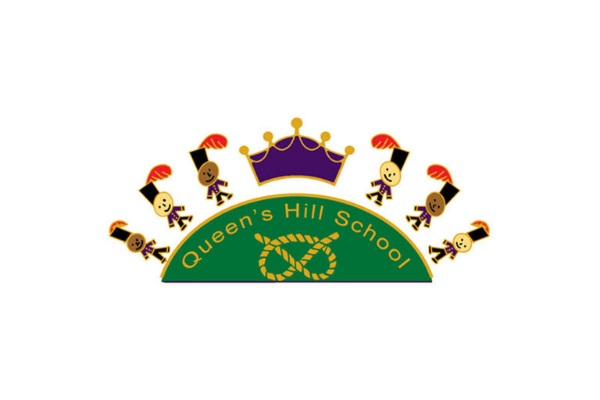 Clubs start week commencing 17th May 2021
Last week of clubs 12th July 2021Bookings can be made online from 8am on Wednesday 5th May through School Money booking on the registers dated for WC 17 May (spaces will be allocated automatically on School Money on a ‘first come, first served’ basis).Children attending an after school club (except for Set Your Sights) should be collected from the Kestrel Avenue car park area at the end of their club. Children will be brought to one of the black gates to the left and right of the main entrance doors. You must inform the main office in advance if your child has consent to walk home on their own after a club.Please be aware that club availability, sizes, age group invitations and locations have had to be restricted due to current Government guidance and Covid restrictions – we appreciate your understanding.Please be aware clubs may need to be cancelled at short notice due to staffing shortages or weather conditions.DailyDailyDailyDailyDailyDailyDailyClubTimeLocationLead AdultAge GroupCostBookingBreakfast Club7.45-8.25amHallMrs EastaughReception – Year 6£2 per sessionSchool Money (must be booked in advance)Set Your Sights3-6pmStudioSet Your SightsReception – Year 6£7 up to 5pm, £10 up to 6pm (includes snack)https://www.setyoursights.net/queenshillprimaryschoolMondayMondayMondayMondayMondayMondayMondayMondayClubSpaces AvailableTimeLocationLead AdultAge GroupCostBookingFootball152.40-3.40pmMUGAMr MoonYear 5FreeSchool MoneyCookery82.40-3.40pmCookery roomMrs EastaughYear 6£8School MoneyTuesdayTuesdayTuesdayTuesdayTuesdayTuesdayTuesdayTuesdayTuesdayTuesdayTuesdayTuesdayTuesdayTuesdayTuesdayClubSpaces AvailableSpaces AvailableTimeTimeLocationLocationLead AdultLead AdultAge GroupAge GroupCostCostBookingBookingMulti -Skills15153-4pm3-4pmMUGAMUGAMr MoonMr MoonYear 4Year 4FreeFreeSchool MoneySchool MoneyStop Motion Filming12122.40-3.40pm2.40-3.40pmLes Ecureuils classroomLes Ecureuils classroomMrs PascoeMrs PascoeYear 5Year 5FreeFreeSchool MoneySchool MoneyBusiness Club12122.40-3.40pm2.40-3.40pmLes Blaireaux classroomLes Blaireaux classroomMrs ChesterMrs ChesterYear 5Year 5FreeFreeSchool MoneySchool MoneyWednesdayWednesdayWednesdayWednesdayWednesdayWednesdayWednesdayWednesdayWednesdayWednesdayWednesdayWednesdayWednesdayWednesdayWednesdayClubClubSpaces AvailableSpaces AvailableTimeTimeLocationLocationLead AdultLead AdultAge GroupAge GroupCostCostBookingBalance BikesBalance Bikes12128-8.30am8-8.30amEYFS outside areaEYFS outside areaMiss ComptonMiss ComptonReceptionReceptionFreeFreeSchool MoneyBoard GamesBoard Games12123-4pm3-4pmOutside Les Sauterelles classroomOutside Les Sauterelles classroomMiss HunterMiss HunterYear 1Year 1FreeFreeSchool MoneyMindfulnessMindfulness12123-4pm3-4pmOutside Les Souris classroomOutside Les Souris classroomMiss KeenanMiss KeenanYear 2Year 2FreeFreeSchool MoneyChatter BooksChatter Books15153-4pm3-4pmKS1 LibraryKS1 LibraryMrs JamesMrs JamesYear 2Year 2FreeFreeSchool MoneyCard GamesCard Games12123-4pm3-4pmLes Grenouilles classroomLes Grenouilles classroomMrs JamesMrs JamesYear 2Year 2FreeFreeSchool MoneyArt ClubArt Club15153-4pm3-4pmLes Lapins classroomLes Lapins classroomMrs B-MMrs B-MLes Lapins classLes Lapins classFreeFreeSchool MoneyThursdayThursdayThursdayThursdayThursdayThursdayThursdayThursdayClubSpaces AvailableTimeLocationLead AdultAge GroupCostBookingDrama Club153-4pmKS1 PlaygroundMini Moon TheatreYears 1-2£42 Mini Moon (see letter)Nature Club153-4pmOutdoor classroom at country parkMiss GeschkeYear 3FreeSchool MoneyLanguage Club153-4pmOutside Les Faisan classroomMiss BettermannYear 4FreeSchool MoneyCookery83-4pmCookery roomMrs StevensonLes Hiboux class£8School MoneyFootball152.40-3.40pmMUGAMr MoonYear 6Free School Money